Badatelské sobotyaneb poznáváme krásu a rozmanitost blízkého okolíMnoho učitelů by rádo ve své výuce rozvíjelo vztah dětí k přírodě a k místu, kde žijí (tzv. místně ukotvené učení), a zároveň využívalo aktivační metody výuky (např. badatelsky orientované vyučování), učilo venku, v souvislostech, rozvíjelo mezipředmětové vztahy.Tuto touhu naplňuje výuka v terénu, který sice máme za humny, ale zároveň o něm mnoho nevíme nebo nemáme k dispozici potřebné vybavení.Nabízený program vytváří podmínky pro učitele, aby byli schopni jak po odborné, tak po materiální stránce s dětmi výuku v terénu realizovat.Program je určen pro učitele 1. a 2. stupně ZŠ nebo vychovatele ve školní družině, případně vedoucí badatelských klubů. Účastníci získají informace o nabízených lokalitách z různých úhlů pohledu (přírodovědné, vlastivědné, historické, zeměpisné, …) a soubor aktivit, které je možné realizovat. V rámci celoročního programu bude v průběhu vybraných sobot představeno pět atraktivních lokalit nebo tras v blízkém okolí, kam je možné se s třídami vypravit. Všechna tato místa si vždy podrobně představíme a účastníci si vyzkouší nejrůznější aktivity, které mohou s dětmi v terénu uskutečňovat. Ukážeme si pomůcky a vybavení, které se pro výuku v terénu hodí. Vše také dostanou učitelé v písemné podobě, v případě zájmu i elektronicky. Vybrané pomůcky si budou moci v dalších letech půjčovat – připraveni budou tzv. badatelské batůžkyObsah batůžku: Určovací klíče – louka, stopy, stromy a keře, určování bezobratlých….., entomologická pinzeta + zvětšující kelímek, exhaustor, smýkačka, planktonka, Christenův výškoměr a mnoho dalšího.A co vše v rámci badatelských sobot navštívíme? Přírodní rezervaci Zvolská homole, projdeme trasu z Teletína do Třebsína přes vltavské vyhlídky, projdeme se z Vraného nad Vltavou do Modřan podél řeky, navštívíme národní přírodní památku Medník a na závěr si necháme Vlčí rokli u Prosečnice. Všechny lokality jsou dostupné vlakem, případně autobusem. Doporučujeme pevnou a pohodlnou obuvPrůvodci badatelskými sobotami Vám budou manželé Vrtiškovi, kteří spolupracují s centrem ekologické výchovy Zvoneček ve Vraném nad Vltavou a jsou velkými znalci nejen vybraných lokalit.Níže jsou všechny lokality podrobněji představeny. V případě první lokality Zvolské homole je vhodné absolvovat všechny tři termíny z důvodu návaznosti výuky – proměny přírody během kalendářního období.Průvodci badatelskými sobotami Vám budou manželé Vrtiškovi, kteří spolupracují s centrem ekologické výchovy Zvoneček ve Vraném nad Vltavou.Badatelské soboty jsou financovány z projektu MAP II pro ORP Černošice a jsou pro Vás zdarma. Hradíte si pouze cestovnéPočet je omezen na max. 20 účastníků.Přihlašování na jednotlivé badatelské soboty: hlavesova@mas-dolnobrezansko.czJE OPRAVDU NA CO SE TĚŠIT!!!!Přírodní rezervace 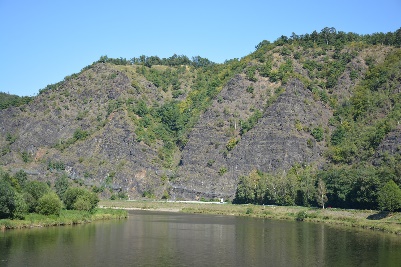 Zvolská homolekdy:  vždy v sobotu 9:00 –16:00 kde: sraz ve Vraném nad Vltavou u nádraží (možnost parkování), návrat tamtéžproč: pozorování změny přírody v závislosti na ročním obdobítermíny: 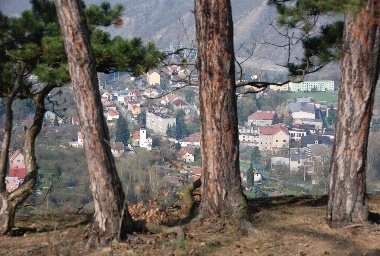          21. 9. 2019	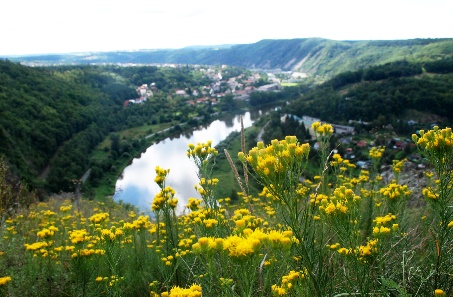          15. 2. 2020         18. 4. 2020Na co se zaměříme: skalní stepi, zbytky vřesovišť                                    vyhlídky           naučná stezka                                                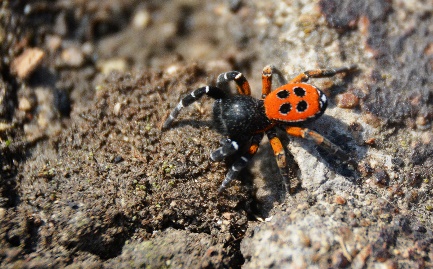 pastviny versus les	historické osídlení	potoky s rozdílnou kvalitou vody způsobenou vlivem člověkaTrasa z Teletína do Třebsína přes vltavské vyhlídky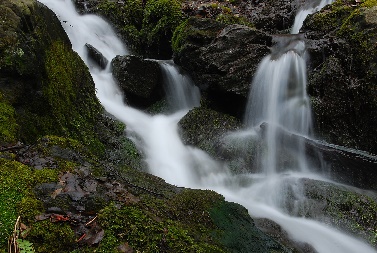 kdy: sobota 19. 10. 2019 od 9-16hkde: doprava bude upřesněna dle počtu účastníků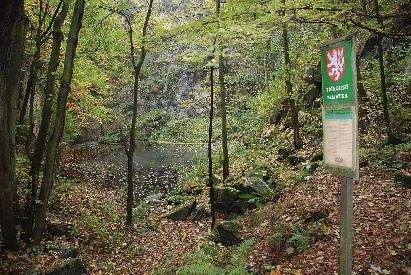 na co se zaměříme:Teletínské lomy                                     vyhlídka nad Vltavou (Bednář, Máj, Smetanova) Krňanský potok a vodopádtramping (Ztracenka)vysídlení za 2. světové války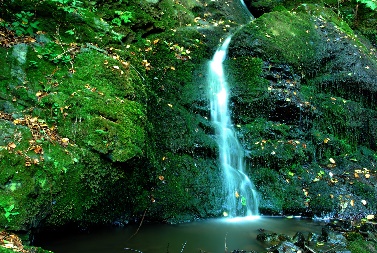 Slapská a Štěchovická přehradaSvatojánské proudy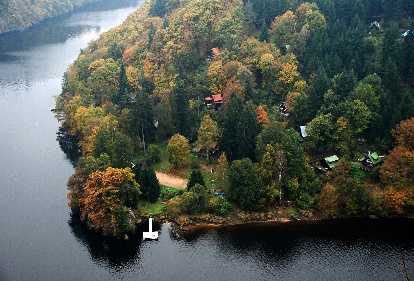 Trasa kolem řeky Vltavy z Vraného do Modřankdy:   sobota  18.1 2020 9:00 – 16:00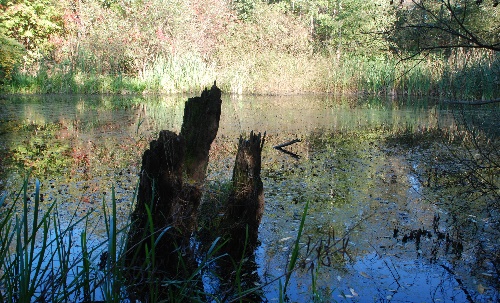 kde: sraz ve Vraném nad Vltavou u nádraží  (možnost parkování)na co se zaměříme:Vranská přehradaproměny obcí v regionuzimní ptačí hostéchráněná území na trase (Šance u Závisti, Krňák, modřanské a komořanské tůně)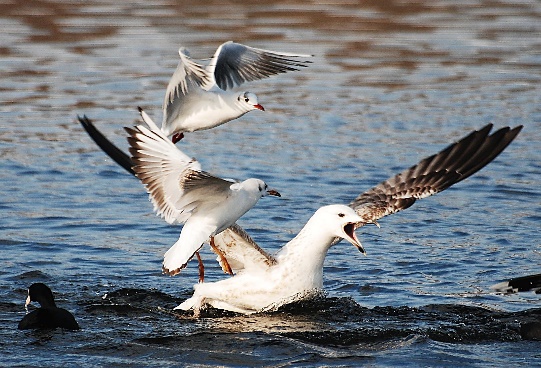 keltské oppidumVladislav Vančura (rozmarné léto)tramping povodně a jejich vliv na krajinu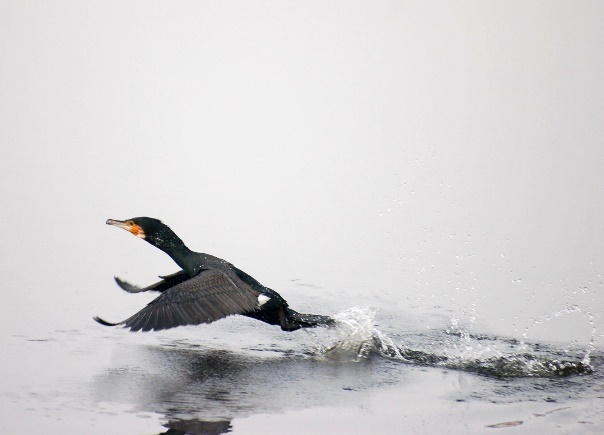 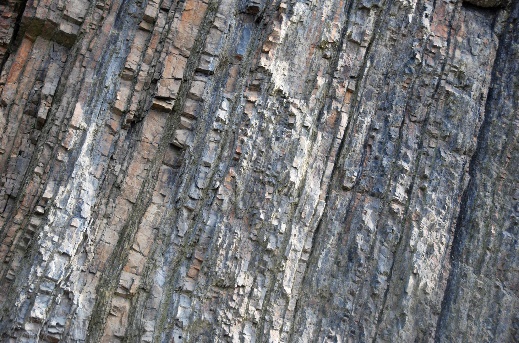 Národní přírodní památka Medníkkdy: sobota 21. 3. 2020 9:00 – 16:00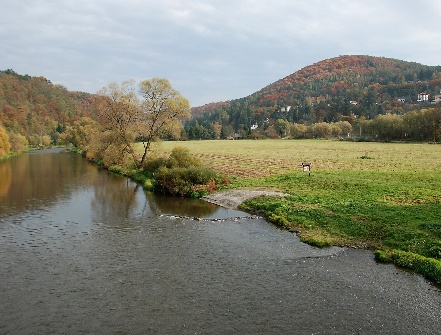 proč: období, kdy kvetou kandíkykde: sraz ve Vraném nad Vltavou u nádraží (možnost parkování)na co se zaměříme:Tajuplná historie parku kandík psí zub  jarní aspekt      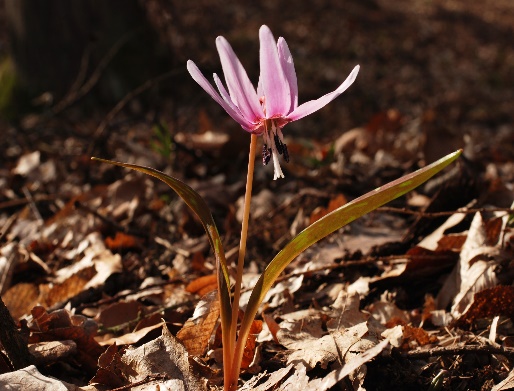 naučná stezka  řeka Sázava      Jílovské pásmo a pozůstatky těžby zlata 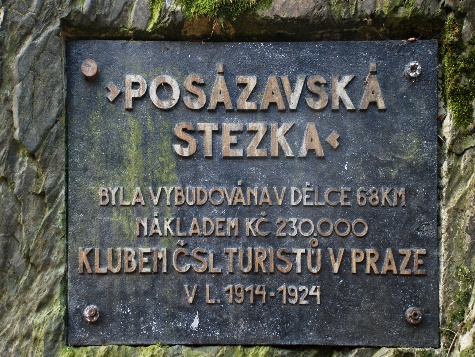 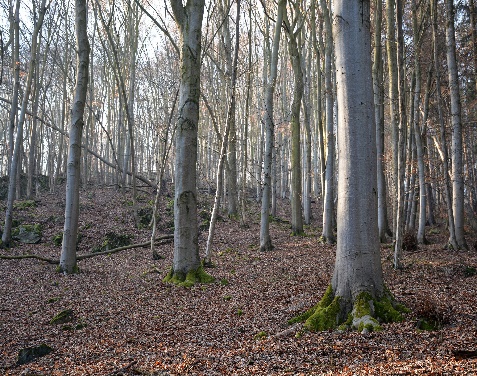 Přírodní památka Vlčí rokle a opuštěné požárské lomy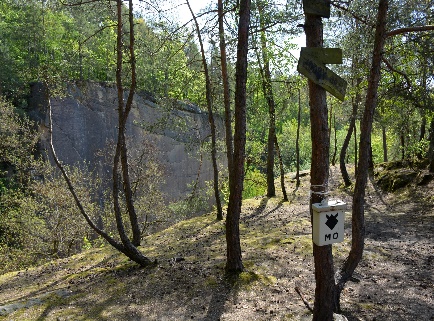 kdy:  sobota 16.5 2020 9:00 – 16:00kde: sraz ve Vraném nad Vltavou u nádraží (možnost parkování)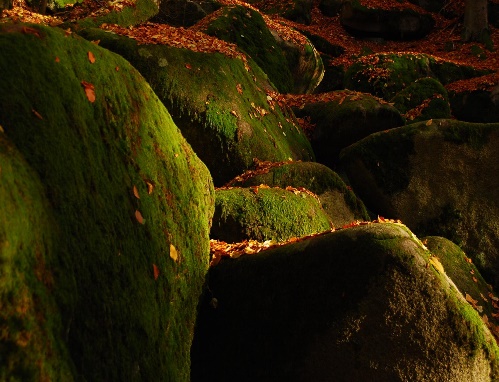 na co se zaměříme:kamenná moře   potok Vlčín         opuštěné lomy   trampingJan MorávekPosázavský pacifikpožárské lesy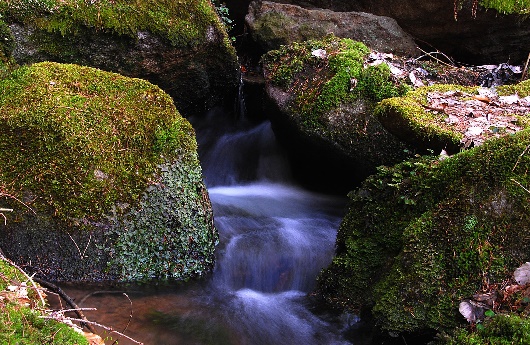 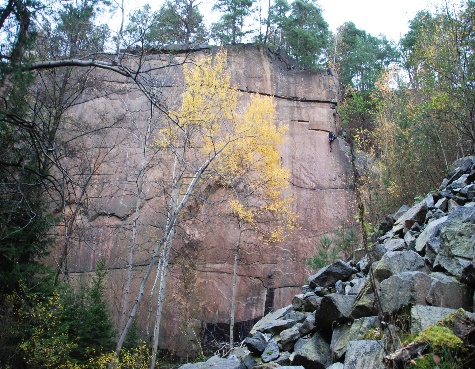 